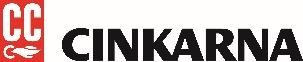 Cuprablau Z 35 WPŠt. šarže: 78      Rok uporabe podaljšan do: 8/2024Cuprablau Z 35 WPŠt. šarže: 78      Rok uporabe podaljšan do: 8/2024Cuprablau Z 35 WPŠt. šarže: 78      Rok uporabe podaljšan do: 8/2024Cuprablau Z 35 WPŠt. šarže: 78      Rok uporabe podaljšan do: 8/2024Cuprablau Z 35 WPŠt. šarže: 78      Rok uporabe podaljšan do: 8/2024Cuprablau Z 35 WPŠt. šarže: 78      Rok uporabe podaljšan do: 8/2024Cuprablau Z 35 WPŠt. šarže: 78      Rok uporabe podaljšan do: 8/2024Cuprablau Z 35 WPŠt. šarže: 78      Rok uporabe podaljšan do: 8/2024Cuprablau Z 35 WPŠt. šarže: 78      Rok uporabe podaljšan do: 8/2024Cuprablau Z 35 WPŠt. šarže: 78      Rok uporabe podaljšan do: 8/2024Cuprablau Z 35 WPŠt. šarže: 78      Rok uporabe podaljšan do: 8/2024Cuprablau Z 35 WPŠt. šarže: 78      Rok uporabe podaljšan do: 8/2024Cuprablau Z 35 WPŠt. šarže: 78      Rok uporabe podaljšan do: 8/2024Cuprablau Z 35 WPŠt. šarže: 78      Rok uporabe podaljšan do: 8/2024Cuprablau Z 35 WPŠt. šarže: 78      Rok uporabe podaljšan do: 8/2024Cuprablau Z 35 WPŠt. šarže: 78      Rok uporabe podaljšan do: 8/2024Cuprablau Z 35 WPŠt. šarže: 78      Rok uporabe podaljšan do: 8/2024Cuprablau Z 35 WPŠt. šarže: 78      Rok uporabe podaljšan do: 8/2024Cuprablau Z 35 WPŠt. šarže: 78      Rok uporabe podaljšan do: 8/2024Cuprablau Z 35 WPŠt. šarže: 78      Rok uporabe podaljšan do: 8/2024Cuprablau Z 35 WPŠt. šarže: 78      Rok uporabe podaljšan do: 8/2024Cuprablau Z 35 WPŠt. šarže: 78      Rok uporabe podaljšan do: 8/2024Cuprablau Z 35 WPŠt. šarže: 78      Rok uporabe podaljšan do: 8/2024Cuprablau Z 35 WPŠt. šarže: 78      Rok uporabe podaljšan do: 8/2024Cuprablau Z 35 WPŠt. šarže: 78      Rok uporabe podaljšan do: 8/2024Cuprablau Z 35 WPŠt. šarže: 78      Rok uporabe podaljšan do: 8/2024Cuprablau Z 35 WPŠt. šarže: 78      Rok uporabe podaljšan do: 8/2024Cuprablau Z 35 WPŠt. šarže: 78      Rok uporabe podaljšan do: 8/2024Cuprablau Z 35 WPŠt. šarže: 78      Rok uporabe podaljšan do: 8/2024Cuprablau Z 35 WPŠt. šarže: 78      Rok uporabe podaljšan do: 8/2024Cuprablau Z 35 WPŠt. šarže: 78      Rok uporabe podaljšan do: 8/2024Cuprablau Z 35 WPŠt. šarže: 78      Rok uporabe podaljšan do: 8/2024Cuprablau Z 35 WPŠt. šarže: 78      Rok uporabe podaljšan do: 8/2024Cuprablau Z 35 WPŠt. šarže: 78      Rok uporabe podaljšan do: 8/2024Cuprablau Z 35 WPŠt. šarže: 78      Rok uporabe podaljšan do: 8/2024Cuprablau Z 35 WPŠt. šarže: 78      Rok uporabe podaljšan do: 8/2024Cuprablau Z 35 WPŠt. šarže: 78      Rok uporabe podaljšan do: 8/2024Cuprablau Z 35 WPŠt. šarže: 78      Rok uporabe podaljšan do: 8/2024Cuprablau Z 35 WPŠt. šarže: 78      Rok uporabe podaljšan do: 8/2024Cuprablau Z 35 WPŠt. šarže: 78      Rok uporabe podaljšan do: 8/2024Cuprablau Z 35 WPŠt. šarže: 78      Rok uporabe podaljšan do: 8/2024Cuprablau Z 35 WPŠt. šarže: 78      Rok uporabe podaljšan do: 8/2024Cuprablau Z 35 WPŠt. šarže: 78      Rok uporabe podaljšan do: 8/2024Cuprablau Z 35 WPŠt. šarže: 78      Rok uporabe podaljšan do: 8/2024